Jelen tájékoztató a hitelszerződésekre vonatkozó ajánlatok összehasonlítása és a hitelszerződés megkötése tekintetében hozandó, megalapozott fogyasztói döntés érdekében készült. Fogyasztó(k) neve: _________________________________________________________________________________A tájékoztató készítésének dátuma: ____________________________________________________Ez a dokumentum nem kötelezi az MBH DUNA BANK Zrt-t arra, hogy hitelt nyújtson Önnek.Tisztelt Fogyasztó(k)!A hitelszerződés megkötéséhez felelősen kell eljárnia, felelős döntést kell hoznia. Ennek érdekében felhívjuk a figyelmét az alábbiakra: kizárólag alaposan áttanulmányozott és megértett hitelszerződést írjon alánem kell azonnal döntenie, a tanácsadást követően 15 nap áll rendelkezésére, hogy átgondolhassa az ajánlatot kizárólag akkor írja alá a szerződést, ha minden kérdésére választ kapott és a szerződés valamennyi rendelkezését értia pénzügyi teljesítőképességének romlása, így különösen a rendszeres jövedelmének csökkenése vagy más rendkívüli kiadás felmerülése nem mentesíti a hitelszerződésben foglaltak teljesítése alólfizetési nehézség esetén kérjük, mielőbb tájékoztassa a Bankot, annak érdekében, hogy a hitelszerződés felmondásának megelőzése érdekében lehetőség legyen a közös megoldás keresésérea lejárt tartozás esetén a szerződésben meghatározott késedelmi kamat kerül felszámításra a nem szerződésszerű teljesítés esetén a Bank a kölcsönszerződést felmondhatja, amellyel a teljes tartozás egy összegben lejárttá és esedékessé válik, valamint a Bank a tartozás meg nem fizetése esetén a biztosítékok érvényesítésére jogosult a Bank által felmondott kölcsönszerződésből eredő tartozások érvényesítésének költségei is Önt terhelik, valamint – az Ön és az ügyletben szereplők további kötelezettekkel szemben végrehajtás foganatosítható.Alulírott Fogyasztó(k) aláírásommal igazolom, hogy: Kelt: ______________________________________1.1. Hitelező1.1. HitelezőNév:MBH DUNA BANK Zrt.Telefonszám:(96) 514-414, (96) 550-720 Székhely: 9022 Győr Árpád út 93, 9001 Győr, Pf.: 1666E-mail cím:kozpont@mbhdunabank.huFax:(96) 514-450Internetcím:    www.mbhdunabank.hu1.2. Hitelközvetítő adatai1.2. Hitelközvetítő adataiA hitelközvetítő neve (cégneve):Telefonszáma:Székhelye:Levelezési címe:E-mail címe:A hitelező bankfiókjailevelezési cím, telefonszám, e-mail cím, fax szám:Bajnalevelezési cím: 2525 Bajna, Kossuth Lajos u. 16.telefonszám: 33/506-030, e-mail cím: bajna@mbhdunabank.hu, fax szám: 96/514-464Budapestlevelezési cím: 1054 Budapest, Aulich utca 3. telefonszám: 1/301-5090, e-mail cím: budapest.aulich@mbhdunabank.hu, fax szám: 96/514-477Doroglevelezési cím: 2510 Dorog, Bécsi út 74.telefonszám: 33/503-090, e-mail cím: dorog@mbhdunabank.hu, fax szám: 96/514-473Felcsútlevelezési cím: 8086 Felcsút Fő út 137.telefonszám: 22/594-000, e-mail cím: felcsut@mbhdunabank.hu, fax szám: 96/514-474Fertőszentmiklóslevelezési cím: 9444 Fertőszentmiklós, Petőfi utca 2. telefonszám: 99/544-156, e-mail cím: fertoszentmiklos@mbhdunabank.hu, fax szám: 96/514-460Győr-Belvároslevelezési cím: 9021 Győr, Aradi Vértanuk útja 15. telefonszám: 96/511-714,e-mail cím: gyor.belvaros@mbhdunabank.hu, fax szám: 96/514-457Halászilevelezési cím: 9228 Halászi, Kossuth Lajos utca 98. telefonszám: 96/573-200, 96/210-055 e-mail cím: halaszi@mbhdunabank.hu, fax szám: 96/514-451Jánossomorjalevelezési cím: 9241 Jánossomorja, Szabadság utca 20. telefonszám: 96/565-180,e-mail cím: janossomorja@mbhdunabank.hu, fax száma: 96/514-458Máriakálnoklevelezési cím: 9231 Máriakálnok, Rákóczi utca 42.telefonszám: 96/215-029, e-mail cím: mariakalnok@mbhdunabank.hu, faxszáma: 96/514-453Mosonmagyaróvárlevelezési cím: 9200 Mosonmagyaróvár, Szent István Király út 23.telefonszám: 96/578-350, e-mail cím: movar@mbhdunabank.hu, fax szám: 96/514-455Nyergesújfalulevelezési cím: 2536 Nyergesújfalu, Kossuth Lajos u. 166.telefonszám: 33/504-120, e-mail cím: nyerges@mbhdunabank.hu, fax szám: 96/514-476Sárisáplevelezési cím: 2523 Sárisáp, Malom utca 12.telefonszám: 33/508-340, e-mail cím: sarisap@mbhdunabank.hu, fax szám: 96/514-466Tátlevelezési cím: 2534 Tát, Fő út 120. a. ép.telefonszám: 33/504-520, e-mail cím: tat@mbhdunabank.hu, fax szám: 96/514-4682. A jelzáloghitellel kapcsolatos adatok: 2. A jelzáloghitellel kapcsolatos adatok: 2.1. felhasználási célok, amelyre a hitel fordítható A jelzáloghitel az alábbi hitelcélok megvalósítására fordítható: ingatlan tulajdonjogának és az ingatlanhoz kapcsolódó földhasználati jognak adásvétel vagy más visszterhes szerződés keretében történő megszerzésebelföldön fekvő ingatlan építése, építtetésebelföldön fekvő ingatlan bővítése, korszerűsítése, felújítása. hitelkiváltásszabad felhasználás2.2. a jelzáloghitel biztosítékai A kölcsönszerződés megkötésének feltételéül kikötésre kerülhetnek az alábbi biztosítékok:fedezetül felajánlott kizárólag Magyarország területén lévő ingatlan jelzálogjoga, önálló zálogjoga, elidegenítési- és terhelési tilalmaadóstárs bevonásakészfizető kezes bevonásakiegészítő ingatlanfedezet bevonásamás banknál vezetett fizetési számlára kötött „Felhatalmazó levél felhatalmazáson alapuló beszedésre” adásaingatlanra kötött vagyonbiztosításon alapított zálogjogegyéb, mégpedig: pl. lakástakarék pénztári megtakarításon alapított zálogjog2.3. a hitel lehetséges futamidejeAz egyes jelzáloghitel típusok minimum, illetve maximális futamideje a mindenkori Lakossági Hitel Hirdetményben található, a tájékoztató készítésekor minimum 2 év és maximum 25 év. 2.4. a hitelező által kínált jelzáloghitelek típusai, fix kamatozású, referencia-kamatlábhoz kötött vagy kamatperiódusokban rögzített, a kamatozás jellemzőinek rövid ismertetése beleértve a fogyasztót érintő hatásokat; alkalmazása esetén kamatfelár, kamatváltoztatási vagy kamatfelár-változtatási mutató Az MBH DUNA BANK Zrt. által kínált jelzáloghitelek: lakáscélú hitelek, állami kamattámogatássallakáscélú hiteleknem lakáscélú, ingatlanvásárlási hitelekfelhasználási célhoz nem kötött vagy hitelkiváltási célú hitelekBankunk által kínált ingatlan fedezetes hitelek kamatozási forma szerint három típusba sorolhatóak:rögzített (fix) kamatozású hitel,kamatperióduson belül rögzített (fix) kamatozású hitelAz ügyleti kamat a ténylegesen igénybe vett, de még vissza nem fizetett hitelösszeg után kerül felszámításra. Az ügyleti kamatot a folyósítás napjától kezdve számítja fel Bank a hitel teljes visszafizetésének napjáig. Az ügyleti kamat utólag a hitel törlesztőrészleteivel együtt válik esedékessé. A kamatot és a tőkét a rendszeresen fizetendő törlesztőrészlet magába foglalja, Ön azonos összegű törlesztőrészletek megfizetésével fizeti vissza a tartozását (annuitás), így a havi fizetési teher hosszútávra tervezhető.Futamidő alatt rögzített (fix) kamatozású hitel3 évnél rövidebb futamidejű hitelek esetén az ügyleti kamat mértéke fix, a kölcsönszerződés futamideje alatt nem változik.Kamatperióduson belül rögzített (fix) kamatozású hitelA 3 évnél hosszabb futamidejű hitelek esetén az ügyleti kamat mértéke kamatperióduson belül fix, a kamatperiódus lejáratát követően változtatható. A Bank az ügyleti kamat mértékét a kamatperiódus lejárata után, de a teljes futamidő alatt legfeljebb öt alkalommal jogosult változtatni az Magyar Nemzeti Bank által elfogadott és közzétett H1K számú kamatváltoztatási mutató mértékével. Bankunk 5 éves és 10 éves kamatperiódussal kínálja a lakáscélú, 10 éves kamatperiódussal a szabad felhasználású jelzáloghiteleit. Az alkalmazott kamatváltoztatási mutató: H1K5 és H1K10. Az ügyleti kamat mértéke az 5 és a 10 éves kamatperióduson belül rögzített, a kamatváltoztatási mutató értékétől függően kamatperiódusonként változhat.A Bank az állami kamattámogatással nyújtott hitelek ügyleti kamatának megállapítása esetén az Államadósság Kezelő Központ Zrt. által számított és közzétett állampapírhozamot referencia kamatként alkalmazza.Az ügyleti kamat az állampapírhozam kamattámogatásra vonatkozó jogszabályokban meghatározott mértéke növelve a kamatfelárral és csökkentve a kamattámogatással.Az MBH DUNA BANK Zrt. által alkalmazott kamatváltoztatási és kamatfelár-változtatási mutatók: H1K és H1K10 számú kamatváltoztatási mutató forinthitelek eseténA mutatónak öt változata van: 3 éves (H1K3), 4 éves (H1K4) 5 éves (H1K5), 10 éves (H1K10) és 15 éves (H1K15) kamatperiódusra, ahol a 3, 5, 10 és 15 éves kamatperiódus esetében a megegyező futamidejű ÁKK hozamok értendők a képletben. A 4 évet átfedő kamatperiódus esetén az 5 éves ÁKK hozamokat kell behelyettesíteni a képletbe.A mutató két kamatperiódus közt a 3 éves, az 5 éves, a 10 éves, illetve a 15 éves magyar állampapírhozam százalékos változásból indul ki, amely százalékos változásnak a bázisra – 2015. január első munkanapján az Államadósság Kezelő Központ által közzétett 3 éves, 5 éves, 10 éves, illetve a 15 éves állampapír referencia kamat - vetített mértéke adja meg a viszonyszámot bázispontban kifejezve. Az ügyfél kamata tehát olyan mértékben változik, amely megegyezik az állampapírhozamok százalékos változásával.Képletben: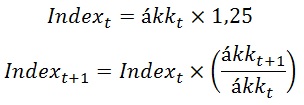 Kamatváltoztatás mértéke: 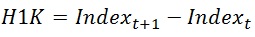 ahol t a kamatperiódust jelöli, mely maximum 6 lehet (5 darab kamatváltoztatás).  H1Kt kezdeti értéke a 2015. január első munkanapján az Államadósság Kezelő Központ által közzétett a 3 éves, 5 éves, 10 éves, illetve a 15 éves állampapír referencia kamat szorozva 1,25-dal. ákk1,2,3..5 a kamatperiódus fordulónapja előtti 120. nap hónapját megelőző hónapban az Államadósság Kezelő Központ által közzétett 3 éves, 5 éves, 10 éves , illetve 15 éves állampapír referencia kamat havi átlaga.A jelzálogkölcsönök fedezetéül szolgáló jelzáloglevelek hozamai az állampapír piaci hozamokkal összhangban mozognak. Jellemzően a jelzáloglevelek 3 és 7 év közötti futamidejűek és hozamuk a mindenkori megegyező futamidejű állampapír hozamok 125 százaléka körül ingadoznak egy szűk sávban, nagy megbízhatósággal.A referencia kamat változásakor, illetve a kamatperiódus lejártakor a törlesztő részlet változhat. A megváltozott összegű törlesztő részlet összegéről a Bank értesítést küld.2.5. 2016/1011/EU európai parlamenti és tanácsi rendelet 3. cikk (1) bek. 3. pontja alapján meghatározott referenciamutató és azok kezelőinek neve, valamint következményei a fogyasztóra nézveBankunk a lakossági jelzáloghitelezési gyakorlatában az ügyleti kamat meghatározásához referencia kamatként az alábbi referenciamutatókat alkalmazza:H1K5 és H1K10 kamatváltoztatási mutató:A hitelezés refinanszírozási költségeihez és a hitel nyújtásához kapcsolódó, az üzleti kockázat körén kívül álló, a hitelezők által nem befolyásolható, tőlük független, valamint általuk el nem hárítható körülményekben bekövetkező változást objektív módon kifejező, a kamatmódosítás számításának alapjául szolgáló és a nyilvánosság számára hozzáférhető viszonyszám, A kamatváltoztatási mutatót és a számítási módszertant az MNB teszi közzé.Ön, mint fogyasztó tudomásul veszi, hogy amennyiben az Ön által választott jelzáloghitel referenciakamathoz kapcsolódik, úgy a mutatóban feltüntetett gyakorisággal a jelzáloghitel ügyleti kamata változik(hat), mely változás nem minősül egyoldalú kamatváltoztatásnak. 2.6. forinttól eltérő devizanem esetén annak törlesztéskor és az átváltáskor jelentkező következményei a fogyasztóra nézveAmennyiben Ön teljesíti a jogszabály által előírt devizanem átváltásra vonatkozó feltételeket és ennek megfelelően árfolyamkockázat mérséklésének érdekében Ön kezdeményezi a fennálló hitele devizanemének átváltását EUR devizanemre, akkor Önnek az átváltást követően az adott devizanemnek megfelelő pénznemben kell a havi törlesztő részleteket fizetnie.  Az átváltás az erre irányuló kérelem benyújtásának napján érvényes MNB árfolyamon történik.2.7. egy reprezentatív példával a hitel teljes összege, a hitel teljes díja, a fogyasztó által fizetendő teljes összeg és a teljes hiteldíj mutatóMintapéldák a Banknál igényelhető 5 éves és 10 éves fix kamatperiódusú jelzáloghitelre: a vonatkozó kondíciókat, a Lakossági Hitel Hirdetmény készítésekor érvényes kamat mértéket, 1 db ingatlanfedezetet, valamint minden hónap 20-én esedékes törlesztést figyelembe véve: Reprezentatív példa 5 éves fix kamatperiódusú lakáscélú jelzáloghitelre:a hitel kamata: 6,40%a hitel teljes összege: 12 millió Ft kölcsönösszeg a hitel teljes díja: 9 718 389 Fta fogyasztó által fizetendő teljes összeg: 21 718 389 Ftteljes hiteldíj mutató (THM): 6,90%havi törlesztő részlete: 89 440 Ft20 éves (240 hónap) futamidőre.Reprezentatív példa 10 éves fix kamatperiódusú lakáscélú jelzáloghitelre:a hitel kamata: 6,79%a hitel teljes összege: 12 millió Ft kölcsönösszeg a hitel teljes díja: 10 314 738 Fta fogyasztó által fizetendő teljes összeg: 22 314 738 Ftteljes hiteldíj mutató (THM): 7,29%havi törlesztő részlete: 92 140 Ft20 éves (240 hónap) futamidőre.Tájékoztatjuk, hogy a hitel fedezete az ingatlanra bejegyzett jelzálogjog. A THM mutató értéke nem tükrözi a hitel kamatkockázatát. A fedezetül bevont ingatlanra érvényes vagyonbiztosítás megkötése vagy megléte szükséges. A feltételek változása esetén a THM mértéke módosulhat!2.8. a hitel teljes díjába bele nem számított további költségek, díjak, ha van ilyenközjegyzői díj: szerződéskötéskor illetve szerződés módosításakor az ügyfél költsége, a közjegyzőnek fizetendő. (Csak pozitív hiteldöntés esetén fizetendő)további, az Ön számára költséget jelentő banki díj a már meglévő hitelekkel kapcsolatosan, így pl. a kölcsön prolongálásának (azaz a futamidő módosításának) díjaa késedelmes teljesítés esetén felszámításra kerülő késedelmi kamatminden egyéb olyan fizetési kötelezettség, amely a szerződésben vállalt kötelezettség nem teljesítéséből származik, és ezért Bankunk ügyintézési díjat számíthat fel2.9. az előtörlesztés lehetősége és annak feltételei Ön bármikor jogosult a hitel részleges vagy teljes előtörlesztésére, melyhez írásbeli kérelem benyújtása szükséges. Az erre rendszeresített nyomtatványt bármelyik bankfiókunkban beszerezheti. Az előtörlesztés feltétele az írásos kérelmen túl az előtörlesztésre szánt összeg elhelyezése Bankunknál a megjelölt számlán. Az előtörlesztési díjra vonatkozó szabályokat az Ön egyedi szerződése, a vonatkozó ÁSZF és a mindenkori hatályos Hirdetményünk tartalmazza.Részleges előtörlesztés esetén a Bank Önnel egyeztetve vagy a havi törlesztőrészletek összegét csökkenti, vagy a kölcsön lejárati időpontját módosítja a meglévő törlesztőrészlet meghagyásával. Az előtörlesztés – a futamidő módosításával járó előtörlesztés kivételével – kölcsönszerződés-módosítást nem igényel, azonban Bankunk ettől indokolt esetben eltérhet. A futamidőt a felek csak írásban, szerződésmódosítás keretében változtathatják meg.Hátralék esetén a Bank az előtörlesztésre szánt összeg először a lejárt díj-, költség-, kamattartozásra, majd a lejárt tőketartozásra jogosult fordítani, majd csak az ezt követően fennmaradt összeget fordítja a fennmaradó tőketartozás előtörlesztésére.Amennyiben Ön úgy dönt, hogy hitelét előtörleszteni kívánja, kérjük, vegye fel a kapcsolatot a hitelét kezelő bankfiókunkkal annak érdekében, hogy az előtörlesztési díj pontos összege megállapításra kerülhessen. Az előtörlesztési díj mértékét és az esetleges díjmentesség eseteit a mindenkor hatályos Lakossági Hitel Hirdetmény tartalmazza.2.10. a hitelező által kínált törlesztési lehetőségek, beleértve a törlesztőrészletek számát, összegét és a törlesztés gyakoriságát isA Kölcsönfelvevő havonta - egyenlő részletekben - annuitásos törlesztéssel fizet. A fizetendő havi törlesztő összeg megegyezik az ún. 360 napos annuitásos módszerrel számított tőke és kamat havi részletének összegével. A havi törlesztőrészlet tartalmazza a mindenkor esedékes tőke- és kamatfizetési kötelezettséget, a törlesztő összegben a tőke és a kamat aránya változó. Az Adós az első törlesztőrészletet az egyedi ügyfélszerződésben meghatározott időpontban fizeti meg, a további törlesztőrészletek esedékessége minden hónapban az első törlesztőrészlet esedékessége napjának megfelelő naptári nap, illetőleg a lejárat napjaként meghatározott naptári nap. Amennyiben az esedékesség napjának megfelelő naptári nap az adott hónapban munkaszüneti-, vagy bankszünnap, az ezt követő első banki munkanap az esedékesség napja.  A törlesztőrészlet megfizetése minden hó 20-án esedékes. A törlesztőrészlet összege tartalmazza az esedékes tőke, kamat és egyéb díjakat. A törlesztőrészletben a tőke és a kamat aránya változó.A törlesztőrészletek száma megegyezik a futamidő hónapokban kifejezett számával, pl. 10 éves (120 hó) futamidő esetén a törlesztőrészletek száma: 120, 20 éves (240 hó) futamidő esetén a törlesztőrészletek száma: 240, és így tovább.Az esetleges kamatváltozás, (referenciakamat változás, kamatperiódus lejáratát követő kamat változás), előtörlesztés, késedelmes fizetés módosíthatja a havi törlesztőrészlet összegét.2.11. a fedezetül szolgáló ingatlan értékelésének szükségessége, ki végezteti el az értékbecslés a fogyasztót evvel kapcsolatban milyen költség terheliIngatlan értékbecslés minden esetben szükséges. Az ingatlan értékelését az MBH DUNA BANK Zrt. által megbízott értékbecslők végzik. A Bank Értékbecslői és műszaki szakértői díjszabásáról szóló tájékoztatója a Lakossági Hitel Hirdetmény 4. sz. melléklete, mely elérhető a www.mbhdunabank.hu honlapunkon a Hasznos információk/Hirdetmények, kondíciók/Hirdetmények/Hitel kondíciós lista /Magánszemélyek/Hitel menüpont alatt.2.12. azok a kapcsolódó szolgáltatások, amelyeket a fogyasztónak igénybe kell vennie a hitel felvételéhez vagy a meghirdetett feltételek melletti felvételéhez, ha van rá lehetőség annak feltüntetése, hogy a kapcsolódó szolgáltatásokat a hitelezőtől eltérő szolgáltatótól lehet megvenni, illetve, a kapcsolódó szolgáltatás külön szerződéses jogviszony létrejöttéhez kötött-eIngatlanbiztosítás: Bankunk fiókjaiban is megköthető, a Signal biztosító módozatait kínáljuk. Önnek lehetősége van más biztosító termékei közül is választani. A hitel futamideje alatt a vagyonbiztosítást változatlan tartalommal fenn kell tartani.A Magyar Nemzeti Bank Minősített Fogyasztóbarát Otthonbiztosítás kalkulátor (továbbiakban: MFO kalkulátor) segítségével Ön tájékozódhat az Ön számára legkedvezőbb vagyonbiztosítási lehetőségekről. Az MFO kalkulátor az alábbi címen érhető el:https://minositettotthonbiztositas.mnb.hu/mfo/kalkulatorA Bank által bemutatott MFO kalkulátor használatával megismerheti a fedezeti ingatlanra vonatkozó legkedvezőbb biztosítási ajánlatot. Az MFO kalkulátor használatának bemutatása nem jelenti az adott biztosítási termék részletes ismertetését, összehasonlítását és elemzését. Az akciók keretében meghirdetett feltételek melletti kedvezményes kondíciójú hitelek felvételhez a Bank a Hirdetményben és a Terméktájékoztatóban meghatározott szolgáltatások igénybevételét kötelezővé teheti. 2.13. általános figyelmeztetés a hitelszerződés be nem tartásának lehetséges következményeireAmennyiben Ön nem teljesíti a szerződésben foglalt fizetési és egyéb kötelezettségeit, a Bank az alábbi következményeket alkalmazhatja Önnel és az ügyletben szereplő többi kötelezettel szemben:késedelmi kamat felszámítása, fizetési felszólítások díjának megfizetése,hátralékos tartozás adatainak rögzítése a KHR rendszerben, KHR levelezés díjának megfizetése,kölcsönszerződés felmondása,végrehajtási eljárások kezdeményezése Önnel, valamint az ügyletben szereplő többi kötelezettel szemben, melynek költségei ugyancsak Önt fogják terhelni,hitel biztosítékainak végrehajtása.A törlesztő részletek megfizetésének elmulasztása miatt Önnek a következő fizetési kötelezettsége keletkezik: A Kölcsönszerződés felmondását megelőzően a Bank az Adósnak, valamint a Kölcsönszerződésben Kezesként részt vevő személynek, továbbá - ha a zálogfedezetet nem az Adós nyújtja - a zálogkötelezettnek küldött írásbeli fizetési felszólításban felhívja az Adós, valamint a Kezes, illetve a zálogkötelezett figyelmét a teljes fennálló és a lejárt tartozás összegére, a fizetendő kamat és késedelmi kamat mértékére, valamint a nemfizetés esetén növekvő kamatteherre és a tartozás rendezésének elmaradása esetén a várható jogkövetkezményekre.Ha bármely, a Kölcsönszerződés alapján az Ügyfél által fizetendő összeg nem kerül az Esedékesség Napján megfizetésre, az Ügyfél köteles a Kölcsönszerződésben meghatározott ügyleti kamaton felül, valamint attól függetlenül késedelmi kamatot fizetni bármely meg nem fizetett összeg után, az Esedékesség Napjától a tényleges megfizetésig terjedő időszakra. A késedelmi kamat mértéke a Kölcsönszerződésben rögzítésre kerül. A késedelmi kamat mértéke nem haladhatja meg a Kölcsönszerződésben meghatározott ügyleti kamat másfélszeresének legfeljebb 3 százalékponttal növelt mértékét és nem lehet magasabb, mint a THM maximális mértéke.Késedelmi kamat mértéke: évi 6%. A Bank a 424/2022. (X.28.) Korm. rendelet szerinti veszélyhelyzet ideje alatt a késedelmi kamatkövetelését legfeljebb évi huszonöt százalékos mértékben érvényesíti, az ezt meghaladó részét úgy tekinti, mintha azt ki sem kötötték volna, figyelemmel a 454/2022. (XI.9.) Korm. rendeletre.2.14. a lakáshitelek törlesztéséhez kapcsolódó adókedvezményre és egyéb állami támogatásra vonatkozó általános tájékoztatás, illetve tájékoztatás arról, hogy hol lehet további felvilágosítást kapniAz adókedvezménnyel és egyéb állami támogatás részletes feltételeivel kapcsolatban kérjük nézze át a családok otthonteremtését támogató kedvezményes CSOK Plusz hitelprogramról szóló 518/2023. (XI.30.) számú illetve A kistelepülésen nyújtható otthonteremtési támogatásokról szóló 302/2023. (VII.11.) Kormányrendeleteket. A vissza nem térítendő állami támogatásokról, az adó-visszatérítési támogatásról és a kamattámogatott hitelekről részletes tájékoztatást bankfiókjainkban kaphat, vagy látogassa meg a weboldalunkat: www.mbhdunabank.huA CSOK Plusz hitelprogram részét képező támogatásokat Magyarország Kormánya nyújtja. A többgyermekes családok otthonteremtési kamattámogatása Magyarország Kormánya által nyújtott támogatás.Lakáscélú hiteltörlesztési támogatásA személyi jövedelemadóról szóló 1995. évi CXVII. törvény (továbbiakban: Szja tv.) alapján a munkáltatónak lehetősége van arra, hogy lakásigény esetén támogassa dolgozói – hitelintézettől, vagy korábbi munkáltatótól – felvett és meglévő lakáscélú hitelének törlesztését vagy visszafizetését.2.15. a hitelbírálat időtartama A beadott igénylések a szükséges dokumentumok hiánytalan átvételét követő 30 napon belül elbírálásra kerülnek.2.16. amennyiben a törlesztő részletek nem eredményezik maradéktalanul a hitelösszeg törlesztéstBankunk gyakorlatában az ügyfelek által befizetett törlesztőrészletek a hitelösszeg és járulékai törlesztésére fordítódnak.a hiteltermékkel kapcsolatos teljes körű tájékoztatást megkaptamaz ajánlott konstrukció az igényeim és a pénzügyi teljesítőképességem figyelembevételével került kialakításraa Magyar Nemzeti Bank által kiadott, a túlzott eladósodottság kockázatairól szóló tájékoztató egy példányát átvettema „jelzáloghitelekről szóló általános tájékoztatás [3/2016. (I.7.) NGM rendelet 1.sz. melléklete]” jelen tájékoztató egy példányát átvettem a hitelszerződés törlesztő részlete változásának lehetséges hatásait bemutató minta táblázatot átvettema megjelölt hitelre vonatkozó előzetes tájékoztatást megkaptam a teljes hiteldíj mutatóról és a fogyasztó által fizetendő teljes összegről.fogyasztó aláírásafogyasztó aláírásahitelező aláírása